УТС Н-ИТЭЦ филиал ПАО «Иркутскэнерго» сообщает, что в связи с проведением восстановительных работ на тепловой сети 12 коллектора в ТК-2-11 Бородина,11/1 в период времени: с 06.00 до 21.00 «26» августа 2019г.будет отключено теплоснабжение (ГВС) потребителей.В случае изменения продолжительности отключения будет сообщено дополнительно.Необходимо на период отключения теплоснабжения:Закрыть входные задвижки ТПУ на вводе в здание.Докладывать о состоянии ТПУ и о возникших проблемах диспетчеру РТС-1 или диспетчеру Иркутскэнергосбыт.  Перечень потребителей, попадающих под отключение теплоснабжения: Бородина,7/1,7/2,7/3,7/4,7/5,7/6, Багратиона,8/1,8/2,8, Юбилейный,19/1, Мухиной,2в, Бородина, 11/1-4,13/1-3, Багратиона, 25/1-3, 27/1-2, 29/1-4, Театральная, 7, Захарова,2, Багратиона,42,44,50/1-7, Ершовский,132б,132г,1 24,126,130,132,134,136,172,174,164,166,168,170,176,178,180,182. 28/1,2,3,4,5,6,7,8,9,10,11,12,13; 142а, б; 158,160,162, 66,146,128а,130б,21, 130а,152, 154,29,31,138,140,148,150,142,144,89,91а,102,65а, Бородина,45,49,51,57, Бородина,23,25,39, Театральная,9. Аносова,2,2а, Якоби,34 (Больница№6), Мухиной,19/1,19/2.Подписал: Начальник РТС-1 УТС Козлов Д. В.Передал: Диспетчер РТС-1 Батраков Д. В. (тел. 793-706)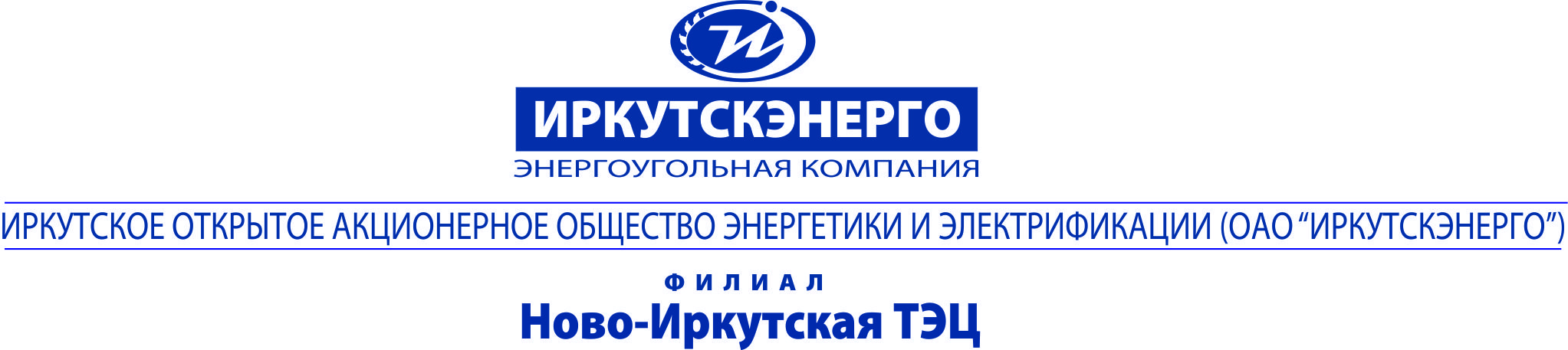 ТЕЛЕФОНОГРАММАТЕЛЕФОНОГРАММАТЕЛЕФОНОГРАММАТЕЛЕФОНОГРАММААдресат/корреспондентИГО и ИО ИЭСБКООО Бородино, ВУЖКС, ТСЖ Уютный дом, УК " Перспектива". УК " Спектр" УК Прогресс. ТСЖ "ВОСХОД".ЖК Багратион.    Копия: ЕДДС г. ИркутскаОт 22.08.2019г.От 22.08.2019г.   №751Адресат/корреспондентИГО и ИО ИЭСБКООО Бородино, ВУЖКС, ТСЖ Уютный дом, УК " Перспектива". УК " Спектр" УК Прогресс. ТСЖ "ВОСХОД".ЖК Багратион.    Копия: ЕДДС г. ИркутскаАдресат/корреспондентИГО и ИО ИЭСБКООО Бородино, ВУЖКС, ТСЖ Уютный дом, УК " Перспектива". УК " Спектр" УК Прогресс. ТСЖ "ВОСХОД".ЖК Багратион.    Копия: ЕДДС г. ИркутскаВремя передачи: 14:40Об отключении теплоснабжения (ГВС)Время передачи: 14:40Об отключении теплоснабжения (ГВС)Время передачи: 14:40Об отключении теплоснабжения (ГВС)Время передачи: 14:40Об отключении теплоснабжения (ГВС)Время передачи: 14:40Об отключении теплоснабжения (ГВС)Наименование узлаАдрес узла вводаАдрес узла ввода по ФИАС№ вводаЖилой дом с адм. помещ.Бородина, 11/1,2,3664056, обл Иркутская, г Иркутск, ул Бородина, дом № 11/1,2,30Жилой дом с адм.помещениямиБагратиона, 29/1664056, обл Иркутская, г Иркутск, ул Багратиона, дом № 29/10Жилой дом с адм.помещениямиБагратиона, 29/2664056, обл Иркутская, г Иркутск, ул Багратиона, дом № 29/20Жилой дом с адм.помещениямиБагратиона, 29/3664056, обл Иркутская, г Иркутск, ул Багратиона, дом № 29/30Жилой дом с адм.помещениямиБагратиона, 29/4664056, обл Иркутская, г Иркутск, ул Багратиона, дом № 29/40Жилой дом с адм.помещениямиТеатральная, 7664056, обл Иркутская, г Иркутск, ул Театральная, дом № 70Жилой дом с адм.помещениямиБагратиона, 25/2664056, обл Иркутская, г Иркутск, ул Багратиона, дом № 25/20Жилой дом с адм.помещениямиБагратиона, 25/3664056, обл Иркутская, г Иркутск, ул Багратиона, дом № 25/30Жилой дом с адм.помещениямиБагратиона, 27/2664056, обл Иркутская, г Иркутск, ул Багратиона, дом № 27/20Жилой дом с административными помещениямиБородина, 11/4664056, обл Иркутская, г Иркутск, ул Бородина, дом № 11/40Жилой дом с административными помещениямиБородина, 13/1,2,3664056, обл Иркутская, г Иркутск, ул Бородина, дом № 13/1,2.30Жилой дом с административными помещениямиБагратиона, 25/10Жилой дом с административными помещениямиБагратиона, 27/10Жилой дом с административными помещениямиЗахарова, 20Жилой дом с административными помещениямиБородина, 7/20Жилой дом с административными помещениямиБородина, 7/40Жилой дом с административными помещениямиМухиной, 2В0административными помещениямиЮбилейный, 19/10Багратиона,8/1,8/2,8Жилой домБагратиона, 42664056, обл Иркутская, г Иркутск, ул Багратиона, дом № 420Жилой домБагратиона, 50/1664049, обл Иркутская, г Иркутск, ул Багратиона, дом № 50/10Жилой домБагратиона, 50/2664049, обл Иркутская, г Иркутск, ул Багратиона, дом № 50/20Жилой домБагратиона, 50/3664049, обл Иркутская, г Иркутск, ул Багратиона, дом № 50/30Жилой домБагратиона, 50/5664049, обл Иркутская, г Иркутск, ул Багратиона, дом № 50/50Жилой домБагратиона, 50/7664049, обл Иркутская, г Иркутск, ул Багратиона, дом № 50/70Жилой домБагратиона, 50/6664049, обл Иркутская, г Иркутск, ул Багратиона, дом № 50/60Жилой домБагратиона, 50/4664049, обл Иркутская, г Иркутск, ул Багратиона, дом № 50/40Жилой дом с адм.помещениямиБагратиона, 44, 44/1664056, обл Иркутская, г Иркутск, ул Багратиона, дом № 440Городская больница № 6Якоби, 34664056, обл Иркутская, г Иркутск, ул Якоби, дом № 340Городская больница № 6 (глазное отделение)Якоби, 34А664056, обл Иркутская, г Иркутск, ул Якоби, дом № 34а0Жилой домЕршовский микрорайон, 132г664056, обл Иркутская, г Иркутск, мкр Ершовский, дом № 132г0Жилой домЕршовский микрорайон, 132б664056, обл Иркутская, г Иркутск, мкр Ершовский, дом № 132б0Жилой домЕршовский микрорайон, 132в664056, обл Иркутская, г Иркутск, мкр Ершовский, дом № 132в0Частный домЕршовский микрорайон, 132664056, обл Иркутская, г Иркутск, мкр Ершовский, дом № 1320Жилой дом с административными помещениямиЕршовский микрорайон, 134664056, обл Иркутская, г Иркутск, мкр Ершовский, дом № 1340Жилой дом с административными помещениямиЕршовский микрорайон, 136664056, обл Иркутская, г Иркутск, мкр Ершовский, дом № 1360Жилой домЕршовский микрорайон, 130664056, обл Иркутская, г Иркутск, мкр Ершовский, дом № 1300Жилой домЕршовский микрорайон, 124664056, обл Иркутская, г Иркутск, мкр Ершовский, дом № 1260Жилой домЕршовский микрорайон, 126664056, обл Иркутская, г Иркутск, мкр Ершовский, дом № 1260Жилой домЕршовский микрорайон, 164664056, обл Иркутская, г Иркутск, мкр Ершовский, дом № 1640Жилой домЕршовский микрорайон, 166664056, обл Иркутская, г Иркутск, мкр Ершовский, дом № 1660Жилой домЕршовский микрорайон, 168664056, обл Иркутская, г Иркутск, мкр Ершовский, дом № 1680Жилой домЕршовский микрорайон, 170664056, обл Иркутская, г Иркутск, мкр Ершовский, дом № 1700Жилой домЕршовский микрорайон, 172664056, обл Иркутская, г Иркутск, мкр Ершовский, дом № 1720Жилой домЕршовский микрорайон, 174664056, обл Иркутская, г Иркутск, мкр Ершовский, дом № 1740Жилой домЕршовский микрорайон, 176664056, обл Иркутская, г Иркутск, мкр Ершовский, дом № 1760Жилой домЕршовский микрорайон, 178664056, обл Иркутская, г Иркутск, мкр Ершовский, дом № 1780Жилой домЕршовский микрорайон, 180664056, обл Иркутская, г Иркутск, мкр Ершовский, дом № 1800Жилой домЕршовский микрорайон, 182664056, обл Иркутская, г Иркутск, мкр Ершовский, дом № 1820Жилой домЕршовский микрорайон, 184664056, обл Иркутская, г Иркутск, мкр Ершовский, дом № 1840Жилой домЕршовский микрорайон, 28/1664056, обл Иркутская, г Иркутск, мкр Ершовский, дом № 28/10Ершовский микрорайон, 28/2Жилой домЕршовский микрорайон, 28/3664056, обл Иркутская, г Иркутск, мкр Ершовский, дом № 28/30Ершовский микрорайон, 28/4Жилой домЕршовский микрорайон, 28/5664056, обл Иркутская, г Иркутск, мкр Ершовский, дом № 28/50Жилой домЕршовский микрорайон, 28/6664056, обл Иркутская, г Иркутск, мкр Ершовский, дом № 28/60Ершовский микрорайон, 28/7Жилой домЕршовский микрорайон, 28/8664056, обл Иркутская, г Иркутск, мкр Ершовский, дом № 28/80Жилой домЕршовский микрорайон, 28/9664056, обл Иркутская, г Иркутск, мкр Ершовский, дом № 28/90Жилой домЕршовский микрорайон, 28/10664056, обл Иркутская, г Иркутск, мкр Ершовский, дом № 28/100Ершовский микрорайон, 28/11Жилой домЕршовский микрорайон, 28/12664056, обл Иркутская, г Иркутск, мкр Ершовский, дом № 28/120Жилой домЕршовский микрорайон, 28/13664056, обл Иркутская, г Иркутск, мкр Ершовский, дом № 28/130Жилой домЕршовский микрорайон, 158664056, обл Иркутская, г Иркутск, мкр Ершовский, дом № 1580Жилой домЕршовский микрорайон, 160664056, обл Иркутская, г Иркутск, мкр Ершовский, дом № 1600Жилой дом с административными помещениямиЕршовский микрорайон, 142а664056, обл Иркутская, г Иркутск, мкр Ершовский, дом № 142а0Жилой домЕршовский микрорайон, 152664056, обл Иркутская, г Иркутск, мкр Ершовский, дом № 1520Жилой дом с административными помещениямиЕршовский микрорайон, 154664056, обл Иркутская, г Иркутск, мкр Ершовский, дом № 1540Ершовский микрорайон, 142бЕршовский микрорайон, 162Ершовский микрорайон, 128Ершовский микрорайон, 66Ершовский микрорайон, 146Ершовский микрорайон, 128аЕршовский микрорайон, 130бЕршовский микрорайон, 21Ершовский микрорайон, 130аЕршовский микрорайон, 29Ершовский микрорайон, 31Ершовский микрорайон, 138Ершовский микрорайон, 140Ершовский микрорайон, 148Ершовский микрорайон, 150Ершовский микрорайон, 142Ершовский микрорайон, 144Ершовский микрорайон, 89Ершовский микрорайон, 91аЕршовский микрорайон, 102Ершовский микрорайон, 65аМухиной,19/1,19/2Бородина,7/1Бородина,7/3Бородина,7/5Бородина,7/6Бородина,45,49,51,57Бородина,23,25,39Театральная,9Аносова,2,2аМ-он ЕршовскийПринял № п/пНаименование потребителяФИОЛицо, получившее сообщение Лицо, получившее сообщение Способ передачи сообщения№ п/пНаименование потребителяФИОДолжностьДата и время получения сообщенияСпособ передачи сообщения1ИО ИЭСБКТЛФГ2ПрО ИЭСБКТЛФГ3Контакт центр             (500-100)ТЛФГ4ЕДДСТЛФГ5Свердловская администрацияТЛФГ